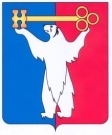 АДМИНИСТРАЦИЯ ГОРОДА НОРИЛЬСКАКРАСНОЯРСКОГО КРАЯРАСПОРЯЖЕНИЕ12.10.2015     	                               г.Норильск	                                              № 5570Об отказе в установлении условно разрешенного вида использования земельного участка и объекта капитального строительстваРассмотрев заявление ИП А.В. Урсан об установлении условно разрешенного вида использования земельного участка для строительства объекта капитального строительства «магазин автозапчастей», в соответствии с абзацем 4 пункта 5 подраздела 3.3 раздела 3 Главы 1 Части I Правил землепользования и застройки на территории муниципального образования город Норильск, утвержденных решением Норильского городского Совета депутатов от 10.11.2009 № 22-533, учитывая, что границы испрашиваемого заявителем земельного участка, расположенного в городе Норильске, район Центральный, район улиц Московская, 14-20, имеют наложение с границами земельного участка с кадастровым номером 24:55:0402010:65, обремененного правами третьих лиц, и с границами земельного участка в отношении которого на основании распоряжения Администрации города Норильска от 17.11.2008 № 2374 «Об установлении условно разрешенного вида использования земельного участка и объекта капитального строительства» отведен земельный участок под строительство здание торгового центра, в связи с чем земельный участок не может быть сформирован и поставлен на кадастровый учет в соответствии со статьей 11.10 Земельного кодекса Российской Федерации,1.	Отказать в установлении условно разрешенного вида использования земельного участка, расположенного в зоне застройки многоэтажными жилыми домами 9 этажей и выше (Ж-2) в городе Норильске, район Центральный, район улицы Московская, 14-20, для строительства объекта капитального строительства «магазин автозапчастей».2.	Управлению по градостроительству и землепользованию Администрации города Норильска направить копию настоящего распоряжения в адрес ИП А.В. Урсан в течение пяти календарных дней с даты его издания.3.	Опубликовать настоящее распоряжение в газете «Заполярная правда» и разместить его на официальном сайте муниципального образования город Норильск.4.	Контроль исполнения пункта 2 настоящего распоряжения возложить на заместителя Руководителя Администрации города Норильска по собственности и развитию предпринимательства.Руководитель Администрации города Норильска	Е.Ю. Поздняков